										Measuring a Turn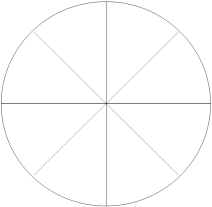 Fold paper in half along the bold line (hotdog fold) to make a semicircle.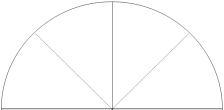 Fold semicircle in half along the solid line. 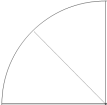 With scissors, carefully cut the arch of the circle 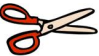 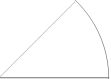 Once cut, fold long the dotted line. Then open and label the creases on the outer edge of the circle.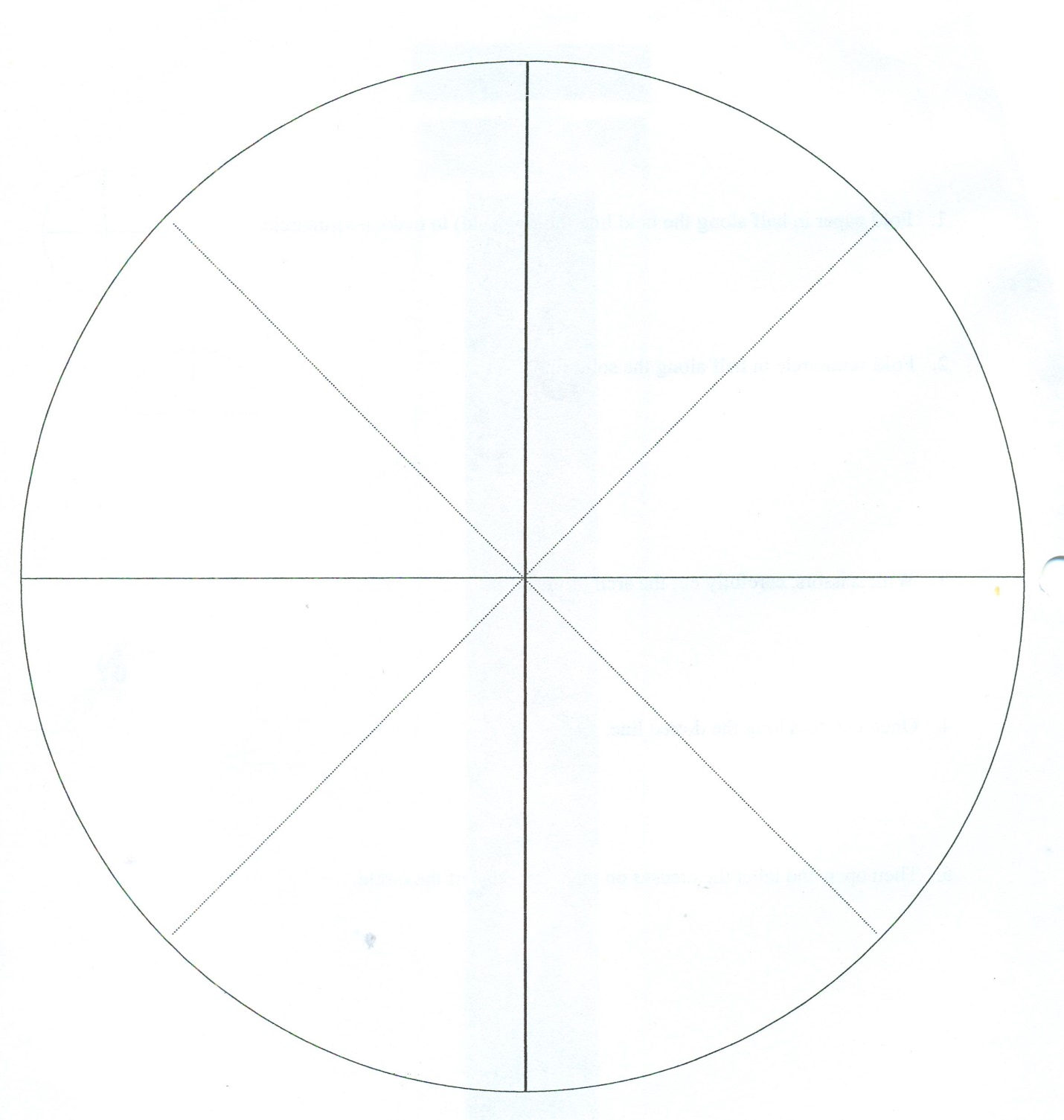 